.STEP: SIDE-BEHIND-TOGETHER, ROCK FORWARD-BACKWARD, ½ LEFT FORWARD SHUFFLE, WALK FORWARD: RIGHT-LEFTROCK FORWARD-BACKWARD, ¼ RIGHT CHASSE RIGHT, CROSS ROCK, ROCK, CHASSE LEFTCROSS ROCK, ROCK, ¼ RIGHT FORWARD SHUFFLE, ½ RIGHT BACKWARD SHUFFLE, ROCK BACKWARD-FORWARD2X DIAGONAL STEP FORWARD-HOLD & FINGER CLICK, JAZZ BOX WITH HIP SWAYSREPEATRESTARTOn wall 6 after count 16. You will be shuffling to the left facing the side wall, to keep the dance a 2 wall dance just do a ¼ turn left with the shuffle and you will start the dance again facing the back wallDANCE FINISHAt the end of the song when the music pauses, just keep dancing at the same pace until it resumes again. You should be at the cross rock at count 13. The dance finishes facing the front.Never Again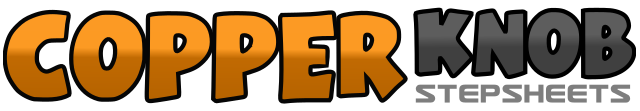 .......Count:32Wall:4Level:Improver.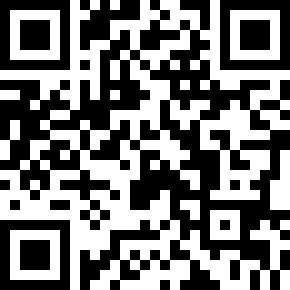 Choreographer:Jan Wyllie (AUS)Jan Wyllie (AUS)Jan Wyllie (AUS)Jan Wyllie (AUS)Jan Wyllie (AUS).Music:Never Again, Again - Lee Ann WomackNever Again, Again - Lee Ann WomackNever Again, Again - Lee Ann WomackNever Again, Again - Lee Ann WomackNever Again, Again - Lee Ann Womack........1-2Step right foot to right side, step left foot behind right foot&3-4Step right foot beside left, rock/step forward on left foot, rock backward onto right foot5&6Turn ½ left & step forward onto left foot, close right foot next to left, step forward onto left foot7-8Walk forward onto right foot, left foot9-10Rock/step forward onto right foot, rock backward onto left foot11&12Turn ¼ right & step right foot to right side, step left foot next to right, step right foot to right side13-14Cross/rock left foot over right, rock backward onto right foot15&16Step left foot to left side, step right foot next to left, step left foot to left side17-18Cross/rock right foot over left, rock backward onto left foot19&20Turn ¼ right & step forward onto right foot close left foot next to right, step forward onto right foot21&22Turn ½ right & step backward onto left foot, close right foot next to left, step backward onto left foot23-24Rock/step backward on right foot, rock forward onto left foot25-26Step forward onto right foot diagonally forward left, hold & click fingers27-28Step forward onto left foot diagonally forward right, hold & click fingers29-30Cross step right foot over left, step backward onto left foot31-32Step right foot to right side& sway hips right, sway hips left